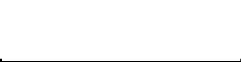 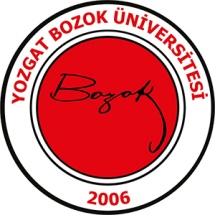 SPOR BİLİMLERİ FAKÜLTESİSPOR BİLİMLERİ FAKÜLTESİDoküman NoDoküman NoSPOR BİLİMLERİ FAKÜLTESİSPOR BİLİMLERİ FAKÜLTESİİlk Yayın Tarihiİlk Yayın TarihiSPOR BİLİMLERİ FAKÜLTESİSPOR BİLİMLERİ FAKÜLTESİRevizyon TarihiRevizyon TarihiSPOR BİLİMLERİ FAKÜLTESİSPOR BİLİMLERİ FAKÜLTESİRevizyon NoRevizyon NoSPOR BİLİMLERİ FAKÜLTESİSPOR BİLİMLERİ FAKÜLTESİSayfa NoSayfa NoİŞİN ADIİŞİN ADIİŞİN ADIİŞİN ADIİŞİN ADITOPLAM SÜREEBYS Kullanıcı Talepleri İş Akış SüreciEBYS Kullanıcı Talepleri İş Akış SüreciEBYS Kullanıcı Talepleri İş Akış SüreciEBYS Kullanıcı Talepleri İş Akış SüreciEBYS Kullanıcı Talepleri İş Akış Süreci1 GünSORUMLULARSORUMLULARİŞ SÜRECİBAŞLANGIÇKullanıcıların E-posta ile tanımlanması / birim değişikliği / görev değişikliği oluşması durumlarında talep edilen değişiklik Fakültemizden Rektörlük Yazı İşleri birimine resmi yazı gönderilmek üzere hazırlanır.Fakülte Sekreteri tarafından	 		H paraflandı mı?Eİmza için Dekanlık makamına sunulan evrak makamca onaylanır.Kayıtlanan evraklarPosta, Kurye, Fax veya Elektronik ortamda Kişilere, İlgili birimlere veya Kurumlara gönderilir.BİTİŞİŞ SÜRECİBAŞLANGIÇKullanıcıların E-posta ile tanımlanması / birim değişikliği / görev değişikliği oluşması durumlarında talep edilen değişiklik Fakültemizden Rektörlük Yazı İşleri birimine resmi yazı gönderilmek üzere hazırlanır.Fakülte Sekreteri tarafından	 		H paraflandı mı?Eİmza için Dekanlık makamına sunulan evrak makamca onaylanır.Kayıtlanan evraklarPosta, Kurye, Fax veya Elektronik ortamda Kişilere, İlgili birimlere veya Kurumlara gönderilir.BİTİŞİlgili Memurİlgili MemurİŞ SÜRECİBAŞLANGIÇKullanıcıların E-posta ile tanımlanması / birim değişikliği / görev değişikliği oluşması durumlarında talep edilen değişiklik Fakültemizden Rektörlük Yazı İşleri birimine resmi yazı gönderilmek üzere hazırlanır.Fakülte Sekreteri tarafından	 		H paraflandı mı?Eİmza için Dekanlık makamına sunulan evrak makamca onaylanır.Kayıtlanan evraklarPosta, Kurye, Fax veya Elektronik ortamda Kişilere, İlgili birimlere veya Kurumlara gönderilir.BİTİŞİŞ SÜRECİBAŞLANGIÇKullanıcıların E-posta ile tanımlanması / birim değişikliği / görev değişikliği oluşması durumlarında talep edilen değişiklik Fakültemizden Rektörlük Yazı İşleri birimine resmi yazı gönderilmek üzere hazırlanır.Fakülte Sekreteri tarafından	 		H paraflandı mı?Eİmza için Dekanlık makamına sunulan evrak makamca onaylanır.Kayıtlanan evraklarPosta, Kurye, Fax veya Elektronik ortamda Kişilere, İlgili birimlere veya Kurumlara gönderilir.BİTİŞFakülte SekreteriFakülte SekreteriİŞ SÜRECİBAŞLANGIÇKullanıcıların E-posta ile tanımlanması / birim değişikliği / görev değişikliği oluşması durumlarında talep edilen değişiklik Fakültemizden Rektörlük Yazı İşleri birimine resmi yazı gönderilmek üzere hazırlanır.Fakülte Sekreteri tarafından	 		H paraflandı mı?Eİmza için Dekanlık makamına sunulan evrak makamca onaylanır.Kayıtlanan evraklarPosta, Kurye, Fax veya Elektronik ortamda Kişilere, İlgili birimlere veya Kurumlara gönderilir.BİTİŞİŞ SÜRECİBAŞLANGIÇKullanıcıların E-posta ile tanımlanması / birim değişikliği / görev değişikliği oluşması durumlarında talep edilen değişiklik Fakültemizden Rektörlük Yazı İşleri birimine resmi yazı gönderilmek üzere hazırlanır.Fakülte Sekreteri tarafından	 		H paraflandı mı?Eİmza için Dekanlık makamına sunulan evrak makamca onaylanır.Kayıtlanan evraklarPosta, Kurye, Fax veya Elektronik ortamda Kişilere, İlgili birimlere veya Kurumlara gönderilir.BİTİŞ   Evrak eksiklikleri tamamlanmak üzere                         reddedilir.   Evrak eksiklikleri tamamlanmak üzere                         reddedilir.DekanlıkDekanlıkİŞ SÜRECİBAŞLANGIÇKullanıcıların E-posta ile tanımlanması / birim değişikliği / görev değişikliği oluşması durumlarında talep edilen değişiklik Fakültemizden Rektörlük Yazı İşleri birimine resmi yazı gönderilmek üzere hazırlanır.Fakülte Sekreteri tarafından	 		H paraflandı mı?Eİmza için Dekanlık makamına sunulan evrak makamca onaylanır.Kayıtlanan evraklarPosta, Kurye, Fax veya Elektronik ortamda Kişilere, İlgili birimlere veya Kurumlara gönderilir.BİTİŞİŞ SÜRECİBAŞLANGIÇKullanıcıların E-posta ile tanımlanması / birim değişikliği / görev değişikliği oluşması durumlarında talep edilen değişiklik Fakültemizden Rektörlük Yazı İşleri birimine resmi yazı gönderilmek üzere hazırlanır.Fakülte Sekreteri tarafından	 		H paraflandı mı?Eİmza için Dekanlık makamına sunulan evrak makamca onaylanır.Kayıtlanan evraklarPosta, Kurye, Fax veya Elektronik ortamda Kişilere, İlgili birimlere veya Kurumlara gönderilir.BİTİŞİlgili Memurİlgili MemurİŞ SÜRECİBAŞLANGIÇKullanıcıların E-posta ile tanımlanması / birim değişikliği / görev değişikliği oluşması durumlarında talep edilen değişiklik Fakültemizden Rektörlük Yazı İşleri birimine resmi yazı gönderilmek üzere hazırlanır.Fakülte Sekreteri tarafından	 		H paraflandı mı?Eİmza için Dekanlık makamına sunulan evrak makamca onaylanır.Kayıtlanan evraklarPosta, Kurye, Fax veya Elektronik ortamda Kişilere, İlgili birimlere veya Kurumlara gönderilir.BİTİŞİŞ SÜRECİBAŞLANGIÇKullanıcıların E-posta ile tanımlanması / birim değişikliği / görev değişikliği oluşması durumlarında talep edilen değişiklik Fakültemizden Rektörlük Yazı İşleri birimine resmi yazı gönderilmek üzere hazırlanır.Fakülte Sekreteri tarafından	 		H paraflandı mı?Eİmza için Dekanlık makamına sunulan evrak makamca onaylanır.Kayıtlanan evraklarPosta, Kurye, Fax veya Elektronik ortamda Kişilere, İlgili birimlere veya Kurumlara gönderilir.BİTİŞ          Hazırlayan Birim Kalite Komisyonu          Hazırlayan Birim Kalite Komisyonu  Sistem OnayıBirim Kalite Temsilcisi  Sistem OnayıBirim Kalite TemsilcisiYürürlük Onayı    Birim AmiriYürürlük Onayı    Birim Amiri